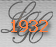 LICEO CLASSICO  STATALE  “G. CARDUCCI”Via Beroldo 9  - 20127    MILANOTel. 02/2847232 -  Fax 02/2610154Sito web: www.liceoclassicocarducci.gov.it; Posta elettronica: segreteria@liceocarducci.it Posta elettronica istituzionale: mipc03000n@istruzione.it ; (PEC): mipc03000n@pec.istruzione.itCod.Mecc.MIPC03000N  -  Cod.fiscale 80126650151MODELLO di FORMULAZIONE OFFERTA PER LICEO CARDUCCI MILANOper viaggi di istruzione da effettuarsi nel periodo marzo - aprile 2014La sottoscritta Società…………………………..……………. CHIEDE di partecipare alla gara per l’affidamento del servizio di noleggio bus con conducente per le uscite didattiche come da prospetto di seguito descritto che si svolgeranno nel periodo marzo - aprile 2014.A tal fine dichiara ai sensi e per gli effetti di cui al DPR 445/2000:1. di aver esaminato le condizioni contenute nella lettera di invito e di accettarle integralmente, incondizionatamente e senza riserva alcuna.3. che la società possiede tutte le iscrizioni e le abilitazioni necessarie per la fornitura e l’espletamento dei servizi oggetto della presente garaPertanto ai fini dell’ammissione alla gara e nel rispetto delle condizioni contenute nella lettera d’invito la sottoscritta Società formula la seguente offerta:VIAGGI DI ISTRUZIONE PREVISTISi rammenta che la falsa dichiarazione comporta responsabilità e sanzioni civili e penali ai sensi dell’art. 76 DPR 445/2000 e costituisce causa di esclusione dalla partecipazione a gara per la fornitura di ogni tipologia di servizioLuogo e data, _______________    Timbro e firma Ditta e/o del legale rappresentante___________________METAPERIODOPARTECIPANTISERVIZI AGGIUNTIVIPREZZO DEL VIAGGIO(compilare a cura agenzia viaggi)PADOVAMARZO/APRILE54VAL CODERA Dal 10 all’11 aprile 2014261)PERMANENZA A VAL CODERA LA NOTTE DEL 10 APRILE.2) FORNITURA GUIDA TURISTICA